№ п/пНаименование товара, работ, услугЕд. изм.Кол-воТехнические, функциональные характеристикиТехнические, функциональные характеристики№ п/пНаименование товара, работ, услугЕд. изм.Кол-воПоказатель (наименование комплектующего, технического параметра и т.п.)Описание, значение1.МФ-1.75 Детская песочница "Ягодный дворик"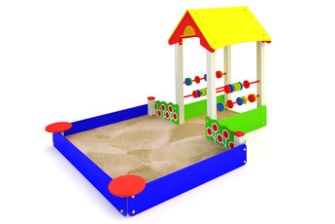 шт.1Длина  (мм) 2900 (± 10мм)1.МФ-1.75 Детская песочница "Ягодный дворик"шт.1Ширина  (мм) 2200 (± 10мм)1.МФ-1.75 Детская песочница "Ягодный дворик"шт.1Высота  (мм) 1750 (± 10мм)1.МФ-1.75 Детская песочница "Ягодный дворик"шт.1Площадь зоны безопасности, м2Не менее 10,71.МФ-1.75 Детская песочница "Ягодный дворик"шт.1Применяемые материалы Применяемые материалы 1.МФ-1.75 Детская песочница "Ягодный дворик"шт.1ОписаниеПесочница   предназначена для игры с песком и  песочными изделиями детей в возрасте от 2 до 7 лет. Конструкция песочницы включает в себя следующие  элементы:1.МФ-1.75 Детская песочница "Ягодный дворик"шт.1ДомикДомик  при входе в песочницу. Конструкция домика включает в себя следующие элементы:  опорные столбы – брус клееный 100х100 мм в сечении высотой 1350 мм, не имеет шероховатостей и выступающих частей метизов, которые могли бы травмировать ребёнка. Крыша двухскатная изготовленная из двух фанерных лаг толщиной 21мм и фанерного настила крыши толщиной  15 мм ГОСТ 3916.1-96. Конструкция крыши собирается через позиционные отверстия мебельными болтами через специальные металлические уголки.  При монтаже домика, к нижним частям опорных столбов крепятся закладные детали со скобой - 4 шт. 1.МФ-1.75 Детская песочница "Ягодный дворик"шт.1Развивающие элементыВ качестве развивающего элемента, по двум сторонам домика предусмотрены пластиковые  счеты расположенные в два ряда.1.МФ-1.75 Детская песочница "Ягодный дворик"шт.1ПесочницаПесочница прямоугольной формы. Боковины песочницы изготовлены  из ФСФ фанеры толщиной не менее 21мм по ГОСТ 3916.1-96. В углах песочницы заложены бруски высотой 300мм из клееного бруса 100х100мм в сечении.  Крепление боковин между собой осуществляется при помощи брусков.  В двух углах песочницы предусмотрены  песочные столики диаметром Ф300 мм  из ФСФ фанеры толщиной  15 мм по ГОСТ 3916.1-96.  При монтаже  песочницы к угловым столбикам песочницы крепятся закладные детали в количестве 4 шт.1.МФ-1.75 Детская песочница "Ягодный дворик"шт.1Закладная детальЗакладная деталь в количестве не менее 8 шт. представляет собой трубу Ф 40х2 мм ТУ 14-105-737-04, к нижней части которой приварена опорная пластина  размером 80х80 мм изготовленная из листа 4 мм ГОСТ 19904-74. К верхнему торцу трубы закладной приварена П-образная скоба с двумя отверстиями для крепления к клееному брусу.1.МФ-1.75 Детская песочница "Ягодный дворик"шт.1МатериалыВлагостойкая ФСФ фанера; покрытые порошковыми красками металлические элементы; клееный брус 100х100 мм; оцинкованный крепеж; пластиковые заглушки на места резьбовых соединений; двухкомпонентная краска для деревянных элементов; пластиковые развивающие элементы (счеты). Вся конструкция    имеет  скругленные    безопасные    углы    и края.  Все деревянные элементы песочницы должны быть окрашены двухкомпонентными, профессиональными  красками яркими цветов. Крепежные элементы песочницы должны быть оцинкованы и закрыты  пластиковыми заглушками.  Закладные элементы окрашены полимерным порошковым покрытием.Требования к оборудованиюЭлементы игровых комплексов (сегменты труб, лотки, горки, лазы) выдерживают точечную нагрузку не менее 60 кг/дм2. Все материалы сохраняют свои характеристики в диапазоне температур от -65С до + 65С. Все детали, узлы и модули игрового оборудования обеспечивают максимальную безопасность конструкций, и являться травмобезопасными для детей и взрослых. Детское оборудование не допускает застревания тела, частей тела или одежды. Подвижные и неподвижные элементы оборудования: не образовывают сдавливающих или режущих поверхностей. Используемые материалы должны быть новыми, т.е. ранее не использованными, не бывшими в эксплуатации и не демонтированными с другого объекта.Схема установки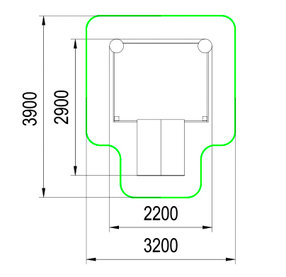 